Załącznik 2ZAPROSZENIEdo udziału w Projekcie „Rehabilitacja drogą do utrzymania zdrowia i aktywności zawodowej Lubuszan”W związku z ofertą świadczeń rehabilitacyjnych dostępną w ramach powyższego Projektu, przekazuję zaproszenie do uczestnictwa w nim Pani/Panu: imię i nazwisko: …………………………………………………. PESEL ……………………………….adres zamieszkania: ……………………………………………………………………………………….oraz kieruję na rehabilitację leczniczą w trybie określonym w Projekcie.Diagnoza i sugestie dotyczące rehabilitacji: ……………………………………………………………….………………………………………………………………………………………………………………..………………………………………………………………………………………………………………..…………………………………………………..podpis i pieczęć lekarza kierującego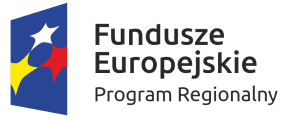 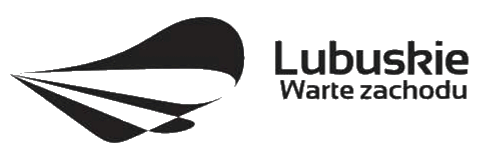 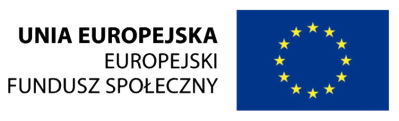 